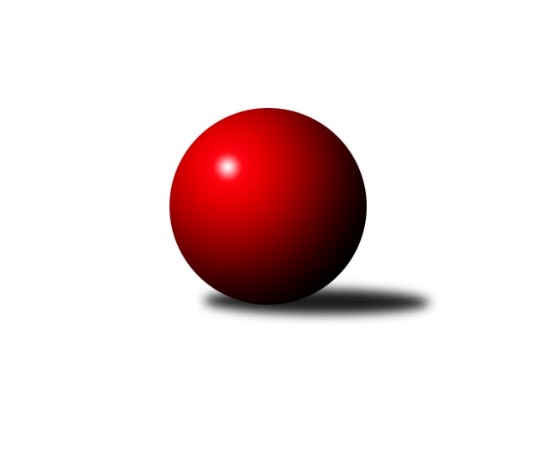 Č.20Ročník 2023/2024	16.7.2024 Mistrovství Prahy 2 2023/2024Statistika 20. kolaTabulka družstev:		družstvo	záp	výh	rem	proh	skore	sety	průměr	body	plné	dorážka	chyby	1.	TJ Kobylisy C	18	11	1	6	83.0 : 61.0 	(117.0 : 99.0)	2319	23	1649	670	61.3	2.	TJ Radlice B	18	11	1	6	81.5 : 62.5 	(115.5 : 100.5)	2432	23	1715	717	54.9	3.	TJ Vršovice B	17	10	1	6	77.0 : 59.0 	(109.5 : 94.5)	2334	21	1649	685	63.4	4.	TJ Kobylisy D	19	10	1	8	82.0 : 70.0 	(123.0 : 105.0)	2342	21	1660	682	58.6	5.	TJ Rudná B	18	10	0	8	76.5 : 67.5 	(113.0 : 103.0)	2395	20	1689	706	57.2	6.	TJ Astra Zahradní Město B	17	9	0	8	67.5 : 68.5 	(102.5 : 101.5)	2371	18	1671	700	58.1	7.	KK Slavia B	18	8	2	8	72.0 : 72.0 	(109.0 : 107.0)	2396	18	1697	699	60.4	8.	KK Velké Popovice	17	8	1	8	66.5 : 69.5 	(96.5 : 107.5)	2393	17	1702	691	59.1	9.	TJ Radlice C	18	7	3	8	65.0 : 79.0 	(108.0 : 108.0)	2391	17	1698	694	65.7	10.	KK Slavoj D	19	7	3	9	72.0 : 80.0 	(111.0 : 117.0)	2348	17	1661	688	58.1	11.	TJ Rudná C	19	8	1	10	71.5 : 80.5 	(104.5 : 123.5)	2358	17	1681	677	57.9	12.	KK Konstruktiva D	17	7	1	9	70.0 : 66.0 	(102.5 : 101.5)	2437	15	1704	733	56.9	13.	SK Meteor D	19	3	1	15	51.5 : 100.5 	(92.0 : 136.0)	2289	7	1647	642	63.8Tabulka doma:		družstvo	záp	výh	rem	proh	skore	sety	průměr	body	maximum	minimum	1.	TJ Kobylisy D	11	9	1	1	60.0 : 28.0 	(84.0 : 48.0)	2264	19	2367	2160	2.	TJ Vršovice B	9	8	0	1	54.0 : 18.0 	(71.5 : 36.5)	2363	16	2462	2284	3.	TJ Rudná B	9	8	0	1	50.0 : 22.0 	(68.5 : 39.5)	2574	16	2722	2373	4.	TJ Kobylisy C	10	8	0	2	52.0 : 28.0 	(69.0 : 51.0)	2266	16	2371	2189	5.	TJ Radlice B	10	7	0	3	50.5 : 29.5 	(71.0 : 49.0)	2380	14	2447	2291	6.	TJ Rudná C	10	6	1	3	47.0 : 33.0 	(63.0 : 57.0)	2509	13	2657	2321	7.	TJ Radlice C	10	5	2	3	41.0 : 39.0 	(70.0 : 50.0)	2326	12	2472	2210	8.	KK Slavoj D	9	5	1	3	42.0 : 30.0 	(58.5 : 49.5)	2561	11	2642	2475	9.	KK Velké Popovice	7	4	1	2	36.5 : 19.5 	(49.5 : 34.5)	2564	9	2643	2463	10.	KK Konstruktiva D	9	4	1	4	40.0 : 32.0 	(57.5 : 50.5)	2463	9	2625	2363	11.	TJ Astra Zahradní Město B	8	4	0	4	31.0 : 33.0 	(49.5 : 46.5)	2394	8	2455	2297	12.	KK Slavia B	6	3	1	2	28.0 : 20.0 	(42.5 : 29.5)	2330	7	2419	2258	13.	SK Meteor D	9	2	0	7	30.0 : 42.0 	(52.0 : 56.0)	2443	4	2541	2345Tabulka venku:		družstvo	záp	výh	rem	proh	skore	sety	průměr	body	maximum	minimum	1.	KK Slavia B	12	5	1	6	44.0 : 52.0 	(66.5 : 77.5)	2402	11	2582	2145	2.	TJ Astra Zahradní Město B	9	5	0	4	36.5 : 35.5 	(53.0 : 55.0)	2368	10	2531	2218	3.	TJ Radlice B	8	4	1	3	31.0 : 33.0 	(44.5 : 51.5)	2440	9	2643	2072	4.	KK Velké Popovice	10	4	0	6	30.0 : 50.0 	(47.0 : 73.0)	2374	8	2498	2063	5.	TJ Kobylisy C	8	3	1	4	31.0 : 33.0 	(48.0 : 48.0)	2326	7	2479	2195	6.	KK Konstruktiva D	8	3	0	5	30.0 : 34.0 	(45.0 : 51.0)	2434	6	2598	2199	7.	KK Slavoj D	10	2	2	6	30.0 : 50.0 	(52.5 : 67.5)	2327	6	2571	2073	8.	TJ Radlice C	8	2	1	5	24.0 : 40.0 	(38.0 : 58.0)	2401	5	2632	2121	9.	TJ Vršovice B	8	2	1	5	23.0 : 41.0 	(38.0 : 58.0)	2330	5	2439	2212	10.	TJ Rudná B	9	2	0	7	26.5 : 45.5 	(44.5 : 63.5)	2402	4	2651	2186	11.	TJ Rudná C	9	2	0	7	24.5 : 47.5 	(41.5 : 66.5)	2353	4	2565	2230	12.	SK Meteor D	10	1	1	8	21.5 : 58.5 	(40.0 : 80.0)	2272	3	2502	2075	13.	TJ Kobylisy D	8	1	0	7	22.0 : 42.0 	(39.0 : 57.0)	2341	2	2577	2198Tabulka podzimní části:		družstvo	záp	výh	rem	proh	skore	sety	průměr	body	doma	venku	1.	TJ Kobylisy D	12	8	0	4	58.0 : 38.0 	(83.0 : 61.0)	2314	16 	7 	0 	0 	1 	0 	4	2.	TJ Radlice B	12	8	0	4	57.5 : 38.5 	(80.5 : 63.5)	2397	16 	5 	0 	2 	3 	0 	2	3.	TJ Vršovice B	12	7	1	4	55.0 : 41.0 	(81.5 : 62.5)	2331	15 	5 	0 	1 	2 	1 	3	4.	TJ Rudná B	12	7	0	5	49.5 : 46.5 	(73.5 : 70.5)	2439	14 	6 	0 	1 	1 	0 	4	5.	TJ Kobylisy C	12	6	1	5	51.0 : 45.0 	(78.0 : 66.0)	2319	13 	4 	0 	2 	2 	1 	3	6.	KK Slavoj D	12	6	1	5	50.0 : 46.0 	(72.0 : 72.0)	2394	13 	4 	1 	2 	2 	0 	3	7.	KK Konstruktiva D	12	6	0	6	52.0 : 44.0 	(72.5 : 71.5)	2419	12 	3 	0 	2 	3 	0 	4	8.	KK Slavia B	12	5	2	5	49.0 : 47.0 	(68.5 : 75.5)	2394	12 	1 	1 	1 	4 	1 	4	9.	TJ Radlice C	12	5	2	5	44.0 : 52.0 	(71.0 : 73.0)	2382	12 	4 	1 	2 	1 	1 	3	10.	TJ Rudná C	12	5	1	6	44.5 : 51.5 	(64.0 : 80.0)	2301	11 	5 	1 	2 	0 	0 	4	11.	TJ Astra Zahradní Město B	11	5	0	6	41.5 : 46.5 	(63.5 : 68.5)	2340	10 	1 	0 	3 	4 	0 	3	12.	KK Velké Popovice	11	3	0	8	31.5 : 56.5 	(58.5 : 73.5)	2392	6 	2 	0 	2 	1 	0 	6	13.	SK Meteor D	12	2	0	10	32.5 : 63.5 	(57.5 : 86.5)	2270	4 	1 	0 	5 	1 	0 	5Tabulka jarní části:		družstvo	záp	výh	rem	proh	skore	sety	průměr	body	doma	venku	1.	KK Velké Popovice	6	5	1	0	35.0 : 13.0 	(38.0 : 34.0)	2437	11 	2 	1 	0 	3 	0 	0 	2.	TJ Kobylisy C	6	5	0	1	32.0 : 16.0 	(39.0 : 33.0)	2299	10 	4 	0 	0 	1 	0 	1 	3.	TJ Astra Zahradní Město B	6	4	0	2	26.0 : 22.0 	(39.0 : 33.0)	2451	8 	3 	0 	1 	1 	0 	1 	4.	TJ Radlice B	6	3	1	2	24.0 : 24.0 	(35.0 : 37.0)	2403	7 	2 	0 	1 	1 	1 	1 	5.	TJ Vršovice B	5	3	0	2	22.0 : 18.0 	(28.0 : 32.0)	2353	6 	3 	0 	0 	0 	0 	2 	6.	TJ Rudná B	6	3	0	3	27.0 : 21.0 	(39.5 : 32.5)	2390	6 	2 	0 	0 	1 	0 	3 	7.	KK Slavia B	6	3	0	3	23.0 : 25.0 	(40.5 : 31.5)	2328	6 	2 	0 	1 	1 	0 	2 	8.	TJ Rudná C	7	3	0	4	27.0 : 29.0 	(40.5 : 43.5)	2418	6 	1 	0 	1 	2 	0 	3 	9.	TJ Radlice C	6	2	1	3	21.0 : 27.0 	(37.0 : 35.0)	2324	5 	1 	1 	1 	1 	0 	2 	10.	TJ Kobylisy D	7	2	1	4	24.0 : 32.0 	(40.0 : 44.0)	2353	5 	2 	1 	1 	0 	0 	3 	11.	KK Slavoj D	7	1	2	4	22.0 : 34.0 	(39.0 : 45.0)	2338	4 	1 	0 	1 	0 	2 	3 	12.	KK Konstruktiva D	5	1	1	3	18.0 : 22.0 	(30.0 : 30.0)	2512	3 	1 	1 	2 	0 	0 	1 	13.	SK Meteor D	7	1	1	5	19.0 : 37.0 	(34.5 : 49.5)	2342	3 	1 	0 	2 	0 	1 	3 Zisk bodů pro družstvo:		jméno hráče	družstvo	body	zápasy	v %	dílčí body	sety	v %	1.	Marián Kováč 	TJ Kobylisy C 	15	/	16	(94%)	23	/	32	(72%)	2.	Vojtěch Vojtíšek 	TJ Kobylisy C 	15	/	17	(88%)	27	/	34	(79%)	3.	Lukáš Lehner 	TJ Radlice B 	14	/	15	(93%)	24	/	30	(80%)	4.	Michal Kocan 	KK Slavia B 	14	/	18	(78%)	26	/	36	(72%)	5.	Daniel Kulhánek 	KK Slavoj D 	14	/	19	(74%)	25	/	38	(66%)	6.	Pavel Kasal 	TJ Rudná B 	13.5	/	18	(75%)	27	/	36	(75%)	7.	Vojtěch Kostelecký 	TJ Astra Zahradní Město B 	13	/	15	(87%)	21	/	30	(70%)	8.	Stanislav Březina ml.	TJ Kobylisy D 	13	/	16	(81%)	24	/	32	(75%)	9.	Jan Kamín 	TJ Radlice B 	13	/	17	(76%)	25	/	34	(74%)	10.	Milan Mareš 	KK Slavia B 	13	/	17	(76%)	22	/	34	(65%)	11.	Radek Lehner 	TJ Radlice B 	12.5	/	16	(78%)	21.5	/	32	(67%)	12.	Kryštof Maňour 	TJ Radlice C 	12.5	/	17	(74%)	26	/	34	(76%)	13.	Miroslav Bohuslav 	TJ Kobylisy D 	12.5	/	18	(69%)	25	/	36	(69%)	14.	Jaroslav Pleticha ml.	KK Konstruktiva D 	12	/	16	(75%)	21	/	32	(66%)	15.	Radovan Šimůnek 	TJ Astra Zahradní Město B 	12	/	17	(71%)	25	/	34	(74%)	16.	Josef Kocan 	KK Slavia B 	12	/	17	(71%)	23	/	34	(68%)	17.	Ondřej Maňour 	TJ Radlice C 	12	/	18	(67%)	25	/	36	(69%)	18.	Jana Cermanová 	TJ Kobylisy D 	11.5	/	18	(64%)	23	/	36	(64%)	19.	Jiří Mrzílek 	KK Velké Popovice 	11	/	15	(73%)	21	/	30	(70%)	20.	Vladimír Strnad 	TJ Vršovice B 	11	/	15	(73%)	20.5	/	30	(68%)	21.	Šarlota Smutná 	KK Konstruktiva D 	11	/	16	(69%)	20.5	/	32	(64%)	22.	Ladislav Musil 	KK Velké Popovice 	11	/	17	(65%)	22	/	34	(65%)	23.	Tomáš Eštók 	KK Konstruktiva D 	11	/	17	(65%)	17	/	34	(50%)	24.	Karel Erben 	TJ Kobylisy C 	11	/	18	(61%)	23	/	36	(64%)	25.	Roman Hrdlička 	KK Slavoj D 	11	/	18	(61%)	22	/	36	(61%)	26.	Markéta Březinová 	TJ Kobylisy D 	11	/	19	(58%)	21	/	38	(55%)	27.	Martin Kučerka 	KK Velké Popovice 	10.5	/	17	(62%)	18	/	34	(53%)	28.	Martin Kovář 	TJ Radlice C 	10	/	16	(63%)	21.5	/	32	(67%)	29.	Karel Wolf 	TJ Vršovice B 	10	/	16	(63%)	20.5	/	32	(64%)	30.	Luboš Polák 	TJ Vršovice B 	10	/	16	(63%)	19	/	32	(59%)	31.	Karel Sedláček 	TJ Kobylisy D 	10	/	17	(59%)	20	/	34	(59%)	32.	Lucie Mičanová 	TJ Rudná C 	9	/	13	(69%)	15.5	/	26	(60%)	33.	Josef Hladík 	TJ Vršovice B 	9	/	13	(69%)	14.5	/	26	(56%)	34.	Marek Dvořák 	TJ Rudná C 	9	/	17	(53%)	18	/	34	(53%)	35.	Jan Pozner 	SK Meteor D 	9	/	19	(47%)	14.5	/	38	(38%)	36.	Jarmila Zimáková 	TJ Rudná C 	8.5	/	15	(57%)	17.5	/	30	(58%)	37.	Eva Kopřivová 	KK Konstruktiva D 	8	/	10	(80%)	18	/	20	(90%)	38.	Ivan Vlček 	TJ Radlice C 	8	/	15	(53%)	17	/	30	(57%)	39.	Blanka Koubová 	KK Slavoj D 	8	/	15	(53%)	16	/	30	(53%)	40.	Lucie Hlavatá 	TJ Astra Zahradní Město B 	8	/	16	(50%)	17	/	32	(53%)	41.	Michael Šepič 	SK Meteor D 	8	/	17	(47%)	14.5	/	34	(43%)	42.	Václav Císař 	TJ Kobylisy C 	8	/	18	(44%)	17	/	36	(47%)	43.	Jiří Zdráhal 	TJ Rudná B 	7.5	/	13	(58%)	13	/	26	(50%)	44.	Zdeněk Boháč 	SK Meteor D 	7	/	10	(70%)	11	/	20	(55%)	45.	Adam Lesák 	TJ Rudná B 	7	/	12	(58%)	8.5	/	24	(35%)	46.	Filip Beneš 	TJ Radlice B 	7	/	14	(50%)	13	/	28	(46%)	47.	Hana Zdražilová 	KK Slavoj D 	7	/	15	(47%)	15.5	/	30	(52%)	48.	Marek Sedlák 	TJ Astra Zahradní Město B 	7	/	15	(47%)	14	/	30	(47%)	49.	Vladimír Dvořák 	SK Meteor D 	6.5	/	19	(34%)	14	/	38	(37%)	50.	Karel Svitavský 	TJ Vršovice B 	6	/	8	(75%)	12.5	/	16	(78%)	51.	Petra Koščová 	TJ Rudná B 	6	/	10	(60%)	12	/	20	(60%)	52.	Jan Klégr 	TJ Rudná C 	6	/	10	(60%)	9	/	20	(45%)	53.	Martin Machulka 	TJ Rudná B 	6	/	11	(55%)	14.5	/	22	(66%)	54.	Peter Koščo 	TJ Rudná B 	6	/	13	(46%)	16	/	26	(62%)	55.	Jaroslav Havránek 	TJ Vršovice B 	6	/	14	(43%)	11	/	28	(39%)	56.	Josef Císař 	TJ Kobylisy C 	6	/	15	(40%)	11.5	/	30	(38%)	57.	Miroslav Šostý 	SK Meteor D 	6	/	16	(38%)	14.5	/	32	(45%)	58.	Jiří Kryda st.	KK Slavia B 	6	/	17	(35%)	14.5	/	34	(43%)	59.	Kateřina Holanová 	KK Slavoj D 	5	/	7	(71%)	10	/	14	(71%)	60.	Danuše Kuklová 	KK Slavoj D 	5	/	10	(50%)	7	/	20	(35%)	61.	Michal Kliment 	TJ Kobylisy C 	5	/	13	(38%)	13	/	26	(50%)	62.	David Doležal 	KK Slavia B 	5	/	18	(28%)	12.5	/	36	(35%)	63.	Tomáš Kudweis 	TJ Astra Zahradní Město B 	4	/	14	(29%)	10	/	28	(36%)	64.	Barbora Jakešová 	KK Konstruktiva D 	4	/	15	(27%)	7.5	/	30	(25%)	65.	Anna Novotná 	TJ Rudná C 	4	/	15	(27%)	6.5	/	30	(22%)	66.	Radek Machulka 	TJ Rudná B 	4	/	16	(25%)	12.5	/	32	(39%)	67.	Jason Holt 	KK Velké Popovice 	4	/	16	(25%)	8.5	/	32	(27%)	68.	Petr Kapal 	KK Velké Popovice 	4	/	17	(24%)	11	/	34	(32%)	69.	Miroslav Kýhos 	TJ Rudná B 	3.5	/	7	(50%)	5	/	14	(36%)	70.	Libuše Zichová 	KK Konstruktiva D 	3	/	4	(75%)	7	/	8	(88%)	71.	Tomáš Jícha 	KK Velké Popovice 	3	/	5	(60%)	5.5	/	10	(55%)	72.	Dominik Kocman 	TJ Rudná C 	3	/	6	(50%)	8	/	12	(67%)	73.	Zdeněk Míka 	SK Meteor D 	3	/	7	(43%)	8	/	14	(57%)	74.	Tomáš Keller 	TJ Rudná B 	3	/	7	(43%)	4.5	/	14	(32%)	75.	Štěpán Fatka 	TJ Rudná C 	3	/	9	(33%)	8	/	18	(44%)	76.	Hana Poláčková 	TJ Rudná C 	3	/	10	(30%)	7	/	20	(35%)	77.	Marek Lehner 	TJ Radlice B 	3	/	11	(27%)	9	/	22	(41%)	78.	Václav Papež 	TJ Vršovice B 	3	/	11	(27%)	5.5	/	22	(25%)	79.	Jan Zlámal 	TJ Radlice B 	3	/	14	(21%)	9	/	28	(32%)	80.	Pavel Jakl 	TJ Radlice C 	2.5	/	8	(31%)	6.5	/	16	(41%)	81.	Jaroslav Kourek 	TJ Radlice B 	2	/	2	(100%)	4	/	4	(100%)	82.	Jan Šipl 	KK Slavoj D 	2	/	2	(100%)	4	/	4	(100%)	83.	Tomáš Turnský 	TJ Astra Zahradní Město B 	2	/	2	(100%)	3	/	4	(75%)	84.	Tomáš Horáček 	SK Meteor D 	2	/	3	(67%)	5	/	6	(83%)	85.	Tomáš Novotný 	TJ Rudná C 	2	/	3	(67%)	3	/	6	(50%)	86.	Petra Klímová Rézová 	TJ Kobylisy D 	2	/	4	(50%)	5	/	8	(63%)	87.	Jaruška Havrdová 	KK Velké Popovice 	2	/	4	(50%)	5	/	8	(63%)	88.	Ludmila Kaprová 	KK Velké Popovice 	2	/	4	(50%)	3.5	/	8	(44%)	89.	Jan Vojáček 	TJ Radlice B 	2	/	4	(50%)	3	/	8	(38%)	90.	Barbora Slunečková 	TJ Rudná C 	2	/	6	(33%)	5	/	12	(42%)	91.	František Stibor 	TJ Kobylisy D 	2	/	6	(33%)	2	/	12	(17%)	92.	Michal Mičo 	SK Meteor D 	2	/	7	(29%)	3.5	/	14	(25%)	93.	Markéta Baťková 	KK Slavoj D 	2	/	9	(22%)	5.5	/	18	(31%)	94.	Magdaléna Parkanová 	KK Konstruktiva D 	2	/	13	(15%)	8.5	/	26	(33%)	95.	Milan Mareš st.	KK Slavia B 	2	/	16	(13%)	8	/	32	(25%)	96.	Petr Peřina 	TJ Astra Zahradní Město B 	1.5	/	7	(21%)	6	/	14	(43%)	97.	Radek Fiala 	TJ Astra Zahradní Město B 	1	/	1	(100%)	2	/	2	(100%)	98.	Richard Sekerák 	SK Meteor D 	1	/	1	(100%)	2	/	2	(100%)	99.	Pavel Brož 	TJ Vršovice B 	1	/	1	(100%)	2	/	2	(100%)	100.	Karel Novotný 	TJ Rudná C 	1	/	1	(100%)	1	/	2	(50%)	101.	Lidmila Fořtová 	KK Slavia B 	1	/	1	(100%)	1	/	2	(50%)	102.	Tomáš Rybka 	KK Slavia B 	1	/	1	(100%)	1	/	2	(50%)	103.	Bohumír Musil 	KK Konstruktiva D 	1	/	1	(100%)	1	/	2	(50%)	104.	Tomáš Vinš 	KK Velké Popovice 	1	/	2	(50%)	2	/	4	(50%)	105.	Zdenka Cachová 	KK Konstruktiva D 	1	/	2	(50%)	2	/	4	(50%)	106.	Michal Majer 	TJ Rudná C 	1	/	2	(50%)	2	/	4	(50%)	107.	Lenka Kodešová 	TJ Rudná C 	1	/	4	(25%)	3	/	8	(38%)	108.	Jakub Stluka 	TJ Vršovice B 	1	/	4	(25%)	2	/	8	(25%)	109.	Lukáš Jirsa 	TJ Radlice C 	1	/	5	(20%)	4	/	10	(40%)	110.	Petra Grulichová 	SK Meteor D 	1	/	6	(17%)	3	/	12	(25%)	111.	Petr Kšír 	TJ Radlice C 	1	/	7	(14%)	3	/	14	(21%)	112.	Tomáš Smékal 	TJ Radlice C 	1	/	8	(13%)	3	/	16	(19%)	113.	Milan Habuda 	TJ Kobylisy C 	1	/	9	(11%)	2.5	/	18	(14%)	114.	Leoš Kofroň 	TJ Radlice B 	1	/	12	(8%)	6	/	24	(25%)	115.	Martin Kozdera 	TJ Astra Zahradní Město B 	1	/	12	(8%)	3.5	/	24	(15%)	116.	Daniel Prošek 	KK Slavoj D 	1	/	13	(8%)	4	/	26	(15%)	117.	Lukáš Pelánek 	TJ Vršovice B 	0	/	1	(0%)	1	/	2	(50%)	118.	Irena Sedláčková 	TJ Vršovice B 	0	/	1	(0%)	0	/	2	(0%)	119.	Milan Mrvík 	TJ Astra Zahradní Město B 	0	/	1	(0%)	0	/	2	(0%)	120.	Michal Rett 	KK Slavia B 	0	/	1	(0%)	0	/	2	(0%)	121.	Libor Sýkora 	TJ Vršovice B 	0	/	1	(0%)	0	/	2	(0%)	122.	Jana Průšová 	KK Slavoj D 	0	/	1	(0%)	0	/	2	(0%)	123.	Zdeněk Mora 	TJ Rudná C 	0	/	1	(0%)	0	/	2	(0%)	124.	Zbyněk Lébl 	KK Konstruktiva D 	0	/	1	(0%)	0	/	2	(0%)	125.	Tomáš Doležal 	TJ Astra Zahradní Město B 	0	/	2	(0%)	1	/	4	(25%)	126.	Miroslava Martincová 	SK Meteor D 	0	/	2	(0%)	1	/	4	(25%)	127.	Přemysl Jonák 	KK Slavia B 	0	/	2	(0%)	1	/	4	(25%)	128.	Petr Lavička 	TJ Radlice B 	0	/	2	(0%)	0	/	4	(0%)	129.	Iva Krčmová 	TJ Kobylisy C 	0	/	2	(0%)	0	/	4	(0%)	130.	Vojtěch Máca 	KK Konstruktiva D 	0	/	4	(0%)	0	/	8	(0%)	131.	Martina Zdráhalová 	SK Meteor D 	0	/	5	(0%)	1	/	10	(10%)	132.	Vojtěch Maňour 	TJ Radlice C 	0	/	5	(0%)	1	/	10	(10%)	133.	Vít Kluganost 	TJ Radlice C 	0	/	5	(0%)	0	/	10	(0%)	134.	Bedřich Švec 	KK Velké Popovice 	0	/	5	(0%)	0	/	10	(0%)	135.	Miroslava Kmentová 	TJ Kobylisy D 	0	/	6	(0%)	1	/	12	(8%)	136.	Jaromír Deák 	TJ Kobylisy D 	0	/	10	(0%)	2	/	20	(10%)Průměry na kuželnách:		kuželna	průměr	plné	dorážka	chyby	výkon na hráče	1.	SK Žižkov Praha, 1-4	2528	1768	760	56.3	(421.4)	2.	Velké Popovice, 1-2	2515	1759	756	53.4	(419.3)	3.	TJ Sokol Rudná, 1-2	2494	1747	746	57.8	(415.8)	4.	Meteor, 1-2	2459	1732	726	55.4	(409.9)	5.	KK Konstruktiva Praha, 1-4	2448	1735	713	60.9	(408.1)	6.	Zahr. Město, 1-2	2390	1686	704	53.1	(398.5)	7.	Zvon, 1-2	2351	1671	680	58.7	(392.0)	8.	Vršovice, 1-2	2319	1669	649	68.7	(386.5)	9.	Karlov, 1-2	2305	1641	664	65.0	(384.3)	10.	KK Slavia Praha, 3-4	2295	1629	665	61.3	(382.6)	11.	Kobylisy, 1-2	2226	1584	641	61.9	(371.0)Nejlepší výkony na kuželnách:SK Žižkov Praha, 1-4TJ Radlice B	2643	5. kolo	Kryštof Maňour 	TJ Radlice C	501	3. koloKK Slavoj D	2642	17. kolo	Roman Hrdlička 	KK Slavoj D	497	9. koloKK Slavoj D	2635	5. kolo	Ondřej Maňour 	TJ Radlice C	490	3. koloTJ Radlice C	2632	3. kolo	Roman Hrdlička 	KK Slavoj D	482	17. koloKK Konstruktiva D	2598	17. kolo	Hana Zdražilová 	KK Slavoj D	481	13. koloKK Slavoj D	2590	2. kolo	Michal Kocan 	KK Slavia B	475	7. koloKK Slavoj D	2573	9. kolo	Daniel Kulhánek 	KK Slavoj D	475	2. koloKK Slavoj D	2550	1. kolo	Roman Hrdlička 	KK Slavoj D	474	1. koloKK Slavoj D	2548	3. kolo	Markéta Baťková 	KK Slavoj D	471	5. koloKK Slavia B	2544	7. kolo	Milan Mareš 	KK Slavia B	470	7. koloVelké Popovice, 1-2KK Velké Popovice	2643	11. kolo	Ladislav Musil 	KK Velké Popovice	476	5. koloKK Velké Popovice	2605	7. kolo	Josef Kocan 	KK Slavia B	475	9. koloKK Velké Popovice	2603	16. kolo	Ladislav Musil 	KK Velké Popovice	474	9. koloKK Velké Popovice	2589	14. kolo	Ivan Vlček 	TJ Radlice C	468	5. koloKK Slavia B	2582	9. kolo	Stanislav Březina ml.	TJ Kobylisy D	468	16. koloTJ Kobylisy D	2577	16. kolo	Ladislav Musil 	KK Velké Popovice	465	11. koloKK Velké Popovice	2575	17. kolo	Ladislav Musil 	KK Velké Popovice	465	15. koloKK Velké Popovice	2547	9. kolo	Tomáš Vinš 	KK Velké Popovice	464	19. koloKK Konstruktiva D	2544	19. kolo	Jaroslav Pleticha ml.	KK Konstruktiva D	463	19. koloTJ Radlice B	2508	7. kolo	Martin Kučerka 	KK Velké Popovice	463	16. koloTJ Sokol Rudná, 1-2TJ Rudná B	2722	17. kolo	Pavel Kasal 	TJ Rudná B	516	15. koloTJ Rudná B	2671	15. kolo	Pavel Kasal 	TJ Rudná B	492	5. koloTJ Rudná B	2669	5. kolo	Pavel Kasal 	TJ Rudná B	488	6. koloTJ Rudná C	2657	15. kolo	Tomáš Keller 	TJ Rudná B	478	17. koloTJ Rudná B	2651	19. kolo	Martin Machulka 	TJ Rudná B	478	17. koloTJ Rudná C	2643	19. kolo	Petra Koščová 	TJ Rudná B	477	19. koloTJ Rudná C	2615	12. kolo	Pavel Kasal 	TJ Rudná B	475	12. koloTJ Rudná B	2586	3. kolo	Pavel Kasal 	TJ Rudná B	474	3. koloTJ Rudná B	2550	10. kolo	Pavel Kasal 	TJ Rudná B	473	17. koloTJ Rudná C	2544	17. kolo	Jaroslav Pleticha ml.	KK Konstruktiva D	471	1. koloMeteor, 1-2KK Konstruktiva D	2575	3. kolo	Jan Kamín 	TJ Radlice B	486	17. koloKK Slavoj D	2571	12. kolo	Zdeněk Boháč 	SK Meteor D	484	5. koloSK Meteor D	2541	5. kolo	Miroslav Šostý 	SK Meteor D	472	3. koloSK Meteor D	2518	3. kolo	Tomáš Eštók 	KK Konstruktiva D	457	3. koloTJ Radlice B	2499	17. kolo	Ondřej Maňour 	TJ Radlice C	456	15. koloKK Velké Popovice	2483	1. kolo	Eva Kopřivová 	KK Konstruktiva D	455	3. koloTJ Kobylisy C	2479	11. kolo	Vojtěch Kostelecký 	TJ Astra Zahradní Město B	455	5. koloSK Meteor D	2469	1. kolo	Jan Pozner 	SK Meteor D	454	11. koloKK Slavia B	2460	19. kolo	Tomáš Horáček 	SK Meteor D	451	17. koloSK Meteor D	2445	17. kolo	Miroslav Šostý 	SK Meteor D	450	1. koloKK Konstruktiva Praha, 1-4KK Konstruktiva D	2625	4. kolo	Jarmila Zimáková 	TJ Rudná C	500	14. koloKK Konstruktiva D	2586	13. kolo	Jaroslav Pleticha ml.	KK Konstruktiva D	477	4. koloTJ Rudná C	2565	14. kolo	Eva Kopřivová 	KK Konstruktiva D	472	13. koloTJ Rudná B	2550	13. kolo	Jaroslav Pleticha ml.	KK Konstruktiva D	471	9. koloKK Konstruktiva D	2484	6. kolo	Jaroslav Pleticha ml.	KK Konstruktiva D	470	16. koloTJ Radlice C	2480	20. kolo	Eva Kopřivová 	KK Konstruktiva D	464	4. koloKK Konstruktiva D	2480	20. kolo	Marek Dvořák 	TJ Rudná C	464	14. koloKK Slavia B	2447	11. kolo	Šarlota Smutná 	KK Konstruktiva D	457	4. koloKK Konstruktiva D	2422	14. kolo	Libuše Zichová 	KK Konstruktiva D	455	13. koloTJ Radlice B	2412	9. kolo	Kryštof Maňour 	TJ Radlice C	455	20. koloZahr. Město, 1-2TJ Astra Zahradní Město B	2479	14. kolo	Radovan Šimůnek 	TJ Astra Zahradní Město B	461	16. koloKK Velké Popovice	2460	8. kolo	Radek Fiala 	TJ Astra Zahradní Město B	452	14. koloTJ Astra Zahradní Město B	2455	20. kolo	Radek Fiala 	TJ Astra Zahradní Město B	446	18. koloTJ Rudná B	2455	2. kolo	Radovan Šimůnek 	TJ Astra Zahradní Město B	446	14. koloTJ Astra Zahradní Město B	2454	18. kolo	Karel Wolf 	TJ Vršovice B	444	14. koloTJ Astra Zahradní Město B	2445	16. kolo	Jiří Mrzílek 	KK Velké Popovice	443	8. koloTJ Astra Zahradní Město B	2394	8. kolo	Radek Machulka 	TJ Rudná B	442	2. koloKK Slavia B	2389	13. kolo	Tomáš Eštók 	KK Konstruktiva D	439	10. koloTJ Rudná C	2383	16. kolo	Marek Sedlák 	TJ Astra Zahradní Město B	439	20. koloTJ Astra Zahradní Město B	2380	13. kolo	Adam Lesák 	TJ Rudná B	439	2. koloZvon, 1-2TJ Radlice B	2447	18. kolo	Jan Kamín 	TJ Radlice B	450	4. koloTJ Radlice B	2427	14. kolo	Jan Kamín 	TJ Radlice B	448	8. koloTJ Radlice B	2423	8. kolo	Lukáš Lehner 	TJ Radlice B	448	18. koloTJ Radlice B	2413	12. kolo	Ladislav Musil 	KK Velké Popovice	446	20. koloKK Slavoj D	2411	18. kolo	Ondřej Maňour 	TJ Radlice C	443	8. koloTJ Radlice B	2397	2. kolo	Radek Lehner 	TJ Radlice B	440	18. koloTJ Radlice B	2392	13. kolo	Radovan Šimůnek 	TJ Astra Zahradní Město B	438	11. koloKK Velké Popovice	2385	20. kolo	Jan Kamín 	TJ Radlice B	437	12. koloTJ Rudná B	2382	14. kolo	Lukáš Lehner 	TJ Radlice B	435	14. koloKK Slavia B	2366	12. kolo	Jan Kamín 	TJ Radlice B	434	14. koloVršovice, 1-2TJ Vršovice B	2462	1. kolo	Radovan Šimůnek 	TJ Astra Zahradní Město B	465	1. koloTJ Vršovice B	2449	12. kolo	Vladimír Strnad 	TJ Vršovice B	455	10. koloKK Konstruktiva D	2407	12. kolo	Eva Kopřivová 	KK Konstruktiva D	449	12. koloTJ Vršovice B	2376	18. kolo	Michael Šepič 	SK Meteor D	438	20. koloTJ Vršovice B	2368	20. kolo	Jaroslav Pleticha ml.	KK Konstruktiva D	436	12. koloTJ Vršovice B	2363	10. kolo	Karel Wolf 	TJ Vršovice B	435	20. koloTJ Astra Zahradní Město B	2345	1. kolo	Karel Wolf 	TJ Vršovice B	435	10. koloTJ Vršovice B	2333	4. kolo	Karel Wolf 	TJ Vršovice B	434	1. koloTJ Vršovice B	2327	15. kolo	Vladimír Strnad 	TJ Vršovice B	431	1. koloTJ Kobylisy C	2321	3. kolo	Vladimír Strnad 	TJ Vršovice B	429	3. koloKarlov, 1-2TJ Radlice C	2472	19. kolo	Kryštof Maňour 	TJ Radlice C	479	10. koloKK Konstruktiva D	2444	7. kolo	Jaroslav Pleticha ml.	KK Konstruktiva D	458	7. koloTJ Radlice C	2397	11. kolo	Kryštof Maňour 	TJ Radlice C	456	13. koloKK Velké Popovice	2350	18. kolo	Ivan Vlček 	TJ Radlice C	456	19. koloTJ Radlice C	2349	4. kolo	Kryštof Maňour 	TJ Radlice C	451	7. koloTJ Radlice C	2343	10. kolo	Roman Hrdlička 	KK Slavoj D	448	16. koloTJ Radlice C	2342	13. kolo	Kryštof Maňour 	TJ Radlice C	439	19. koloTJ Radlice C	2336	7. kolo	Martin Kovář 	TJ Radlice C	434	11. koloTJ Radlice C	2306	18. kolo	Martin Kovář 	TJ Radlice C	428	19. koloTJ Kobylisy C	2289	19. kolo	Zdeněk Boháč 	SK Meteor D	427	2. koloKK Slavia Praha, 3-4KK Slavia B	2419	6. kolo	Jaroslav Havránek 	TJ Vršovice B	462	2. koloTJ Rudná C	2394	4. kolo	Milan Mareš 	KK Slavia B	431	6. koloKK Slavia B	2346	20. kolo	Milan Mareš 	KK Slavia B	431	16. koloKK Slavia B	2346	16. kolo	Milan Mareš 	KK Slavia B	431	4. koloKK Slavia B	2317	4. kolo	Vojtěch Vojtíšek 	TJ Kobylisy C	430	1. koloTJ Vršovice B	2303	2. kolo	Michal Kocan 	KK Slavia B	425	20. koloKK Slavia B	2296	1. kolo	Marek Dvořák 	TJ Rudná C	419	4. koloTJ Kobylisy C	2280	1. kolo	Přemysl Jonák 	KK Slavia B	417	1. koloKK Slavia B	2258	2. kolo	Josef Kocan 	KK Slavia B	416	20. koloTJ Rudná B	2255	16. kolo	Michal Kocan 	KK Slavia B	414	1. koloKobylisy, 1-2TJ Kobylisy C	2371	16. kolo	Stanislav Březina ml.	TJ Kobylisy D	431	15. koloTJ Kobylisy D	2367	7. kolo	Jan Kamín 	TJ Radlice B	431	19. koloTJ Kobylisy D	2336	11. kolo	Karel Erben 	TJ Kobylisy C	427	20. koloTJ Kobylisy C	2322	20. kolo	Marek Sedlák 	TJ Astra Zahradní Město B	424	12. koloTJ Kobylisy C	2321	15. kolo	Karel Erben 	TJ Kobylisy C	422	18. koloTJ Kobylisy D	2311	5. kolo	Karel Erben 	TJ Kobylisy C	420	15. koloTJ Astra Zahradní Město B	2296	12. kolo	Michal Kliment 	TJ Kobylisy C	419	4. koloTJ Kobylisy C	2291	8. kolo	Miroslav Bohuslav 	TJ Kobylisy D	419	11. koloTJ Kobylisy D	2288	15. kolo	Karel Erben 	TJ Kobylisy C	418	16. koloTJ Kobylisy C	2279	18. kolo	Vojtěch Vojtíšek 	TJ Kobylisy C	418	16. koloČetnost výsledků:	8.0 : 0.0	4x	7.0 : 1.0	15x	6.5 : 1.5	2x	6.0 : 2.0	36x	5.0 : 3.0	18x	4.0 : 4.0	8x	3.5 : 4.5	1x	3.0 : 5.0	17x	2.0 : 6.0	15x	1.5 : 6.5	1x	1.0 : 7.0	3x